Allegato A) – domanda di partecipazione Vinitaly 2023DOMANDA DI PARTECIPAZIONE A VINITALY 2023, VERONA 2 – 5 aprileDA TRASMETTERE ENTRO E NON OLTRE LE ORE 23:59 DEL 16/12/2022 A:PEC: arsial@pec.arsialpec.it Il/La sottoscritto/a  	in qualità di titolare/legale rappresentante dell’impresaRagione sociale 	Sede legale  	Sede stabilimento 	Partita Iva	codice fiscale ____________________________________Iscrizione Registro Imprese nr. Rea   	 codice ATECO ________________________Cell.	Tel.  ___________________________________e-mail	sito web ____________________________________PEC  	Denominazione da inserire sul Catalogo:    	Denominazione per la cartellonistica di stand:   	Referente per la partecipazione	Cell.  __________________________e-mail __________________________________________________________________________________Personale che presiederà lo stand	 Cell.  _________________________e-mail __________________________________________________________________________________RICHIEDEdi essere ammesso alla collettiva Regione Lazio – Arsial VINITALY 2023:	con uno spazio espositivo di 9 mq “modulo base” (quota di partecipazione pari a € 1.600,00 + IVA al 22%, per un importo complessivo pari a € 1.952,00) con uno spazio espositivo di 18 mq “modulo doppio”, in caso si rendessero disponibili spazi residui in esito all’istruttoria delle domande pervenute (quota di partecipazione pari a ulteriori € 1.500,00 + IVA al 22% per un importo complessivo pari a € 1.830,00);A tal fine
DICHIARA
ai sensi degli artt. 46 e 47 D.P.R. n. 445/2000:DI ESSERE IN POSSESSO DEI SEGUENTI REQUISITI:essere regolarmente iscritto al Registro Imprese di una delle Camere di Commercio del Lazio;avere almeno una sede operativa nel Lazio;non trovarsi con il titolare o con i soci dell’azienda sottoposti a procedimenti o condanne per frodi e/o sofisticazioni;non trovarsi in stato di fallimento, di liquidazione anche volontaria, di amministrazione controllata, di concordato preventivo e di non avere procedimenti in corso per la dichiarazione di una di tali situazioni;non essere impresa in difficoltà ai sensi della nozione fornita dalla Commissione Europea con gli orientamenti comunitari sugli aiuti di Stato per il salvataggio e la ristrutturazione di imprese in difficoltà, richiamata dal Reg. (CE) n. 1998/2006 (de minimis);essere in regola con le norme vigenti in materia fiscale, assistenziale e previdenziale;di accettare tutte le prescrizioni dell’Avviso Pubblico relativo alla selezione delle aziende che intendono partecipare a VINITALY 2023 di cui alla determinazione n. 937/RE DEL 08 NOVEMBRE 2022;non essere moroso nei confronti di Arsial oppure, in caso di morosità, di manifestare l’impegna sanare i debiti contratti con gli organizzatori dell’evento. L’eventuale situazione debitoria sarà comunicata in forma scritta e privata alle singole aziende.2) DI IMPEGNARSI:ad inoltrare la merce da esporre direttamente in Fiera o nel luogo indicato entro il giorno stabilito da Arsial e a esporle per l’intera durata della manifestazione, sino all’ora di chiusura della stessa;ad allestire il proprio spazio negli orari e giorni stabiliti e precedenti il giorno dell’inaugurazione, secondo le indicazioni dell’Ente fiera che saranno all’uopo comunicate;a presidiare il proprio spazio in tutti i giorni di apertura della Fiera; a esporre esclusivamente prodotti di propria produzione e a non cedere a qualsiasi titolo lo spazio assegnato o parte di esso ad altre imprese;a versare l’ulteriore quota di partecipazione per lo stand di 18 mq, qualora disponibile, pari a € 1.500,00 + IVA al 22% per un importo complessivo pari a € 1.830,00;3) DI PRENDERE ATTOche i dati contenuti nella presente domanda saranno utilizzati esclusivamente:da Regione Lazio - Arsial, oltre che per scopi amministrativi e contabili, anche per invio di materiale informativo (via posta elettronica o posta ordinaria) relativo ad iniziative, in Italia e all’estero, promosse da Regione Lazio - Arsial nell’ambito delle proprie attività istituzionali.Ai sensi dell’art. 14 della legge 29 luglio 2015 n. 115 per l’inserimento nel registro Nazionale degli Aiuti di Stato, ai fini della verifica del rispetto de minimis.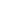 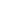 Data	(Timbro e firma del titolare/legale rappresentante)ALLEGATI copia del bonifico effettuato per il versamento della propria quota a favore di: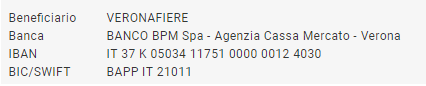 La causale del pagamento dovrà riportare: RAG. SOCIALE DELL’AZIENDA – VINITALY 2023 COLLETTIVA REGIONE LAZIOAL FINE DI RICEVERE LA FATTURA ELETTRONICA DA PARTE DI VERONAFIEREINDICARE DI SEGUITO IL VOSTRO CODICE DESTINARIO O LA PEC:CODICE DESTINATARIO _________________________________________________________PEC _________________________________________________________________________Si fa presente che, per ogni riemissione di fattura elettronica, Veronafiere vi addebiterà un fee di Euro 50,00 + IVA per ogni fattura riemessa.Copia del pagamento e della domanda di partecipazione a Vinitaly 2023 dovranno essere inviati al seguente indirizzo email: maimeri@veronafiere.it alla c.a. della Dott.ssa Margherita Maimeri;fotocopia fronte retro del documento di identità in corso di validità del titolare/legale rappresentante;dichiarazione de minimis;logo aziendale in alta risoluzione e formato vettoriale;INFORMATIVA SULLA PRIVACYFinalità del trattamento dei dati personaliI Suoi dati personali raccolti sono dati comuni (nome, cognome, codice fiscale, numero di telefono, indirizzo e-mail/PEC,). Il trattamento dei Suoi dati è effettuato ai sensi dell’art 6, par.fo 1, lett. e) del Regolamento Europeo sulla protezione dei dati personali (UE) 2016/679.Modalità del trattamento dei datiIl trattamento è effettuato con l’ausilio di mezzi elettronici o comunque automatizzati e trasmessi attraverso reti telematiche. I medesimi dati sono trattati anche con modalità cartacea. Il Titolare adotta misure tecniche e organizzative adeguate a garantire un livello di sicurezza idoneo rispetto alla tipologia di dati trattati.Titolare del TrattamentoTitolare del trattamento dei Suoi dati è ARSIAL, con sede in Via Rodolfo Lanciani, 38 – 00162 Roma.Comunicazione e diffusione dei dati personaliI dati potranno essere comunicati da Regione Lazio - Arsial, per i motivi sopra indicati, ad altre organizzazioni o enti promotori delle stesse iniziative o che collaborano con la Regione Lazio - Arsial, sia in Italia che all’estero. I dati saranno trattati, con modalità cartacee ed informatizzate, da Regione Lazio - Arsial, oltre che per scopi amministrativi e contabili, per invio di materiale informativo (posta elettronica o posta ordinaria) relativo ad iniziative, in Italia e all’estero, promosse da Regione Lazio - Arsial nell’ambito delle proprie attività istituzionali.Diritti dell'interessatoLei potrà esercitare i diritti di cui agli articoli da 15 a 22 del Regolamento (UE) 2016/679, ove applicabili con particolare riferimento all’articolo 13 comma 2 lettera B) che prevede il diritto di accesso ai dati personali, la rettifica, la cancellazione, la limitazione del trattamento, l’opposizione e la portabilità dei dati. Le sue Richieste per l’esercizio dei Suoi diritti dovranno essere inviate all’indirizzo di posta elettronica all’indirizzo di posta elettronica: promozione@arsial.it Per tutte le informazioni relative al dettaglio del trattamento dei dati, consultare la sezione dedicata sul nostro sito al seguente link: http://www.arsial.it/arsial/privacy